проект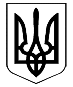 КОЛОМИЙСЬКА РАЙОННА ДЕРЖАВНА АДМІНІСТРАЦІЯКолегія районної державної адміністраціїРІШЕННЯвід _____________                          м. Коломия                                   №________Про схвалення проекту програми  соціально-економічного та культурного розвитку району на 2017 рікВідповідно до законів України «Про місцеві державні адміністрації», «Про державне прогнозування та розроблення програм економічного і соціального розвитку України»,  керуючись розпорядженням Івано-Франківської обласної державної адміністрації від 27.01.2017 року №37         «Про схвалення проекту програми соціально-економічного та культурного розвитку області на 2017 рік» та з метою забезпечення соціально-економічного розвитку району, закріплення позитивних тенденцій в різних сферах його життєдіяльності,  покращення добробуту населення та зростання соціальних стандартів у 2017 році, колегія районної державної адміністрації вирішила рекомендувати:Схвалити  проект програми соціально-економічного та культурного розвитку району на 2017 рік (додається).Управлінню економіки районної державної адміністрації (О.Гранда) забезпечити належний супровід розгляду проекту рішення районної ради «Про Програму соціально-економічного та культурного розвитку Коломийського району на 2017 рік».Координацію роботи  та узагальнення інформації щодо виконання рішення покласти на головного відповідального виконавця – управління економіки райдержадміністрації.			4. Контроль за виконанням рішення колегії покласти на першого заступника та заступника голови районної державної адміністрації відповідно до функціональних повноважень.Голова районної державноїадміністрації, голова колегії    	                                      Любомир ГлушковПОГОДЖЕНОЗаступник головирайдержадміністрації ______________ Л.Михайлишин„____” _____  2017р.Керівник апарату райдержадміністрації _______________ М.Беркещук„____” _____  2017р. Заступник керівника апарату -начальник юридичного відділуапарату райдержадміністрації_____________   М.Івашків"____"______ 2017 р. Начальник загального відділурайдержадміністрації_______________ Д.Вінтоняк „____” _____  2017р. Начальник сектору контролюрайдержадміністрації_______________ О.Коваленко „____” _____  2017р. Начальник управління економікирайдержадміністрації_______________ О.Гранда „____” _____  2017р. Виконавець:Начальник відділу соціально-економічного розвитку, житлово-комунального господарства, будівництва та інфраструктури управління економіки райдержадміністрації _______________  О. Панченко„____” _____  2017р. 